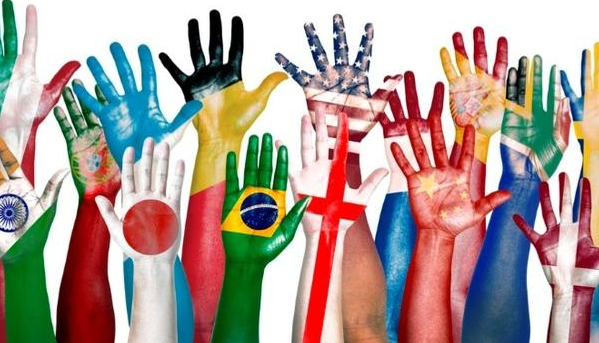 Let Hosmer staff, students, and families teach you about the history, culture, and traditions of countries near and far!Thursday, March 28, 2019 from 6:00-8:00 PM Also, check out…Visit the International Night Photo Booth and Book NookTo sign up to host a country table, bring food or help set up go to: https://www.hosmerpto.org/events/internationalnight or scan one of the QR codes below.If you have questions, email katja.spongberg@watertown.k12.ma.us 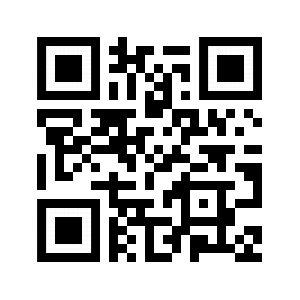 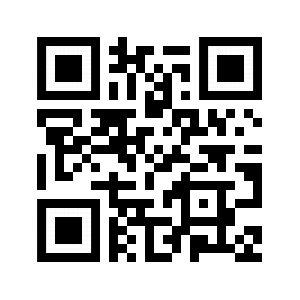 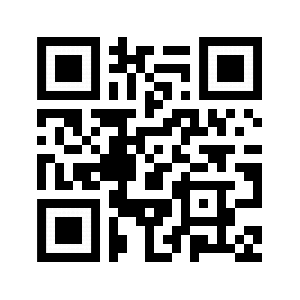 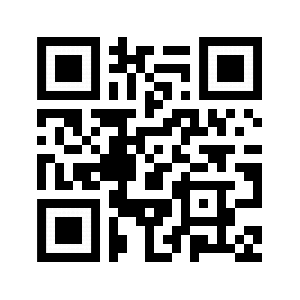 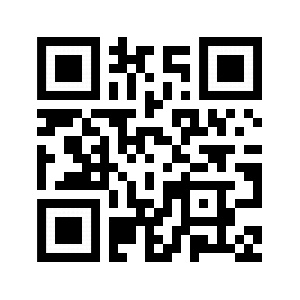 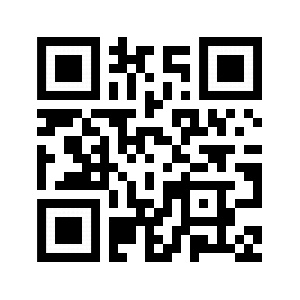 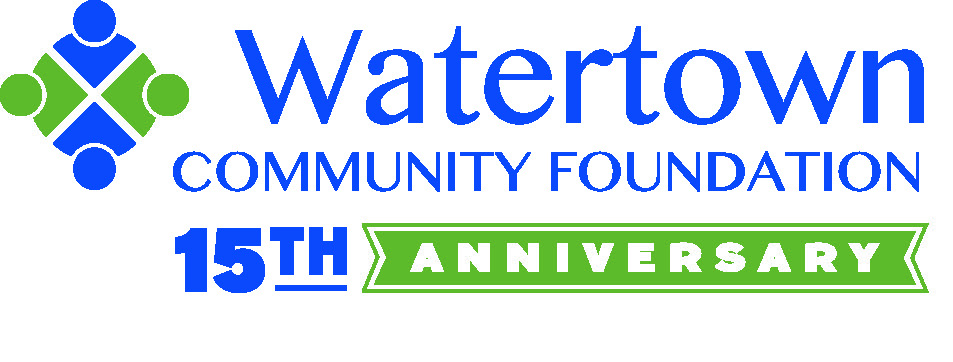 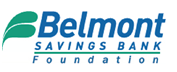 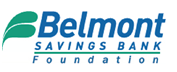 IsraelTaiwanSouth KoreaSouth KoreaRussiaFrance     Canada      Ecuador        Haiti         Peru        Austria     Canada      Ecuador        Haiti         Peru        Austria     Canada      Ecuador        Haiti         Peru        Austria     Canada      Ecuador        Haiti         Peru        Austria     Canada      Ecuador        Haiti         Peru        Austria     Canada      Ecuador        Haiti         Peru        AustriaIrelandGreeceIcelandChinaLebanonJapan